О выявлении правообладателя ранее учтенного объекта недвижимостиВ соответствии со статьей 69.1 Федерального закона от 13 июля 2015 г. № 218-ФЗ «О государственной регистрации недвижимости», статьей 16 Федерального закона от 06.10.2003 №131-ФЗ «Об общих принципах организации местного самоуправления в Российской Федерации» администрация Порецкого муниципального округа Чувашской Республики постановляет:1. В отношении  земельного участка с кадастровым номером 21:18:070203:3,  площадью 5600 кв. м.,  расположенного по адресу: Чувашская Республика - Чувашия, р-н Порецкий,с/пос Сиявское, с Гарт, ул Чапаева, дом 123, в качестве его правообладателя, владеющего данным объектом недвижимости на праве собственности, выявлена Буркова Вера Николаевна, 10 января 1956 года рождения,  место рождения: с. Гарт Порецкого района Чувашской АССР, паспорт гражданина Российской Федерации 11 00 187162, выдан 30 марта 2001 года Няндомским районным отделом внутренних дел УВД Архангельской области, СНИЛС 043-257-955 59, зарегистрированная по адресу: Архангельская область, г. Няндома, ул. М.М. Горбача, д.31, кв. 4 .2. Право собственности Бурковой Веры Николаевны на указанный в п. 1 настоящего постановления земельный участок подтверждается письмом от 31.08.2023 № 151, направленным нотариусом Порецкого нотариального округа Чувашской Республики              Ю.А. Козловской и материалами наследственного дела № 125/2007.3. Отделу сельского хозяйства, земельных и имущественных отношений направить в орган регистрации прав заявление о внесении в Единый государственный реестр недвижимости сведений о правообладателе ранее учтенного объекта недвижимости, указанного в пункте 1 настоящего постановления, в течение 5 рабочих дней со дня принятия настоящего постановления.Настоящее постановление вступает в силу со дня подписания.  Глава Порецкого   муниципального округа                                                                                                   Е.В.Лебедев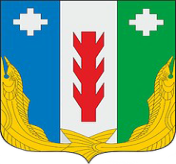 ПроектАдминистрация Порецкого муниципального округа Чувашской Республики     ПОСТАНОВЛЕНИЕ_________№ _____с. ПорецкоеЧăваш РеспубликинПăрачкав муниципалитетокругӗн администрацийĕЙЫШĂНУ________  № _____Пăрачкав сали